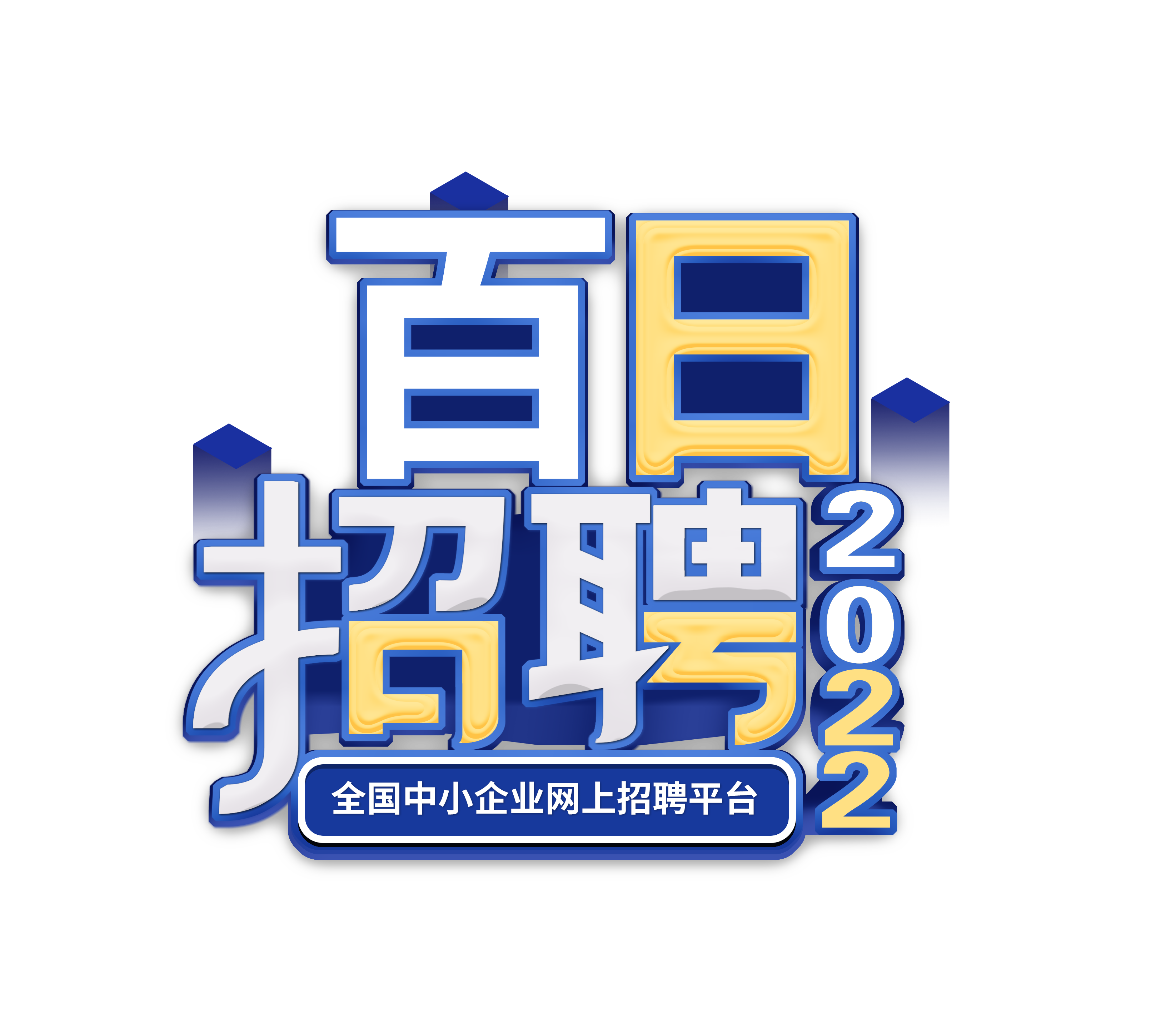 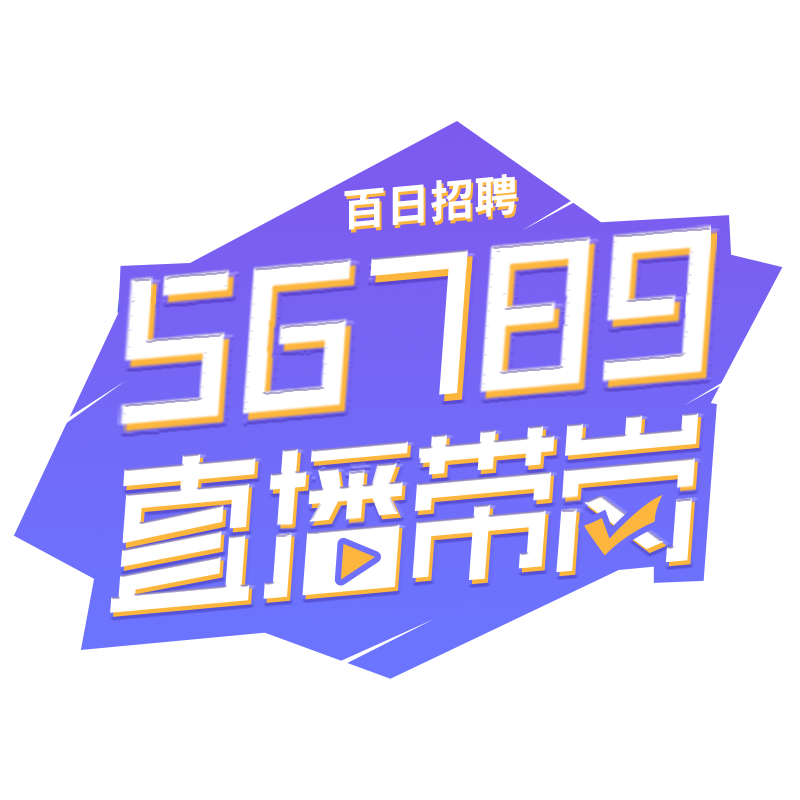 百日招聘56789直播带岗活动2022年6月27日 企业简介百日招聘56789直播带岗工作组2022年6月27日百日招聘56789直播带岗活动2022年6月27日 企业简介百日招聘56789直播带岗工作组2022年6月27日1、北京企企科技有限公司   1、北京企企科技有限公司   001公司简介北京企企科技有限公司，依托其创始团队30年企业级管理软件实践与服务经验，坚持技术和产品立业，逐步构建起完备的「企业经营管理一站式服务平台“企企管理云”」。企企围绕「现代服务业」的业财一体化，聚焦于项目管理平台、费控管理平台和经营管理平台。目前在工程技术服务、信息技术服务、广告传媒、培训教育、民间非营利组织等行业树立多个标杆案例，得到了广大用户的认可并建立了良好的口碑。企企总部位于北京，在硅谷有技术创新中心，在成都、北京分别设有研发中心，在上海设有客户成功中心，在成都设有交付及客户运维服务中心。2020年2月完成A轮融资，获得老虎基金领投的2000万美金；2021年7月完成B轮融资，获得钟鼎资本投资的2000万美金；2021年10月完成B+轮融资，获得腾讯投资领投的8000万+美金。从2020年开始，企企科技先后通过并获得：中关村高新技术企业、国家高新技术企业、ISO9001质量体系认证、ISO27001信息安全体系认证、国家信息安全等级保护三级认证等资质与证书。截止2021年11月底企企科技人员规模已超过300人，其中研发人员比例达70%。目前已在北京、河南、山西、黑龙江、上海、江苏、浙江、四川、云南、陕西、福建、广东等十多个省市设立多个分支机构，为全国客户提供一站式本地化服务。北京企企科技有限公司，依托其创始团队30年企业级管理软件实践与服务经验，坚持技术和产品立业，逐步构建起完备的「企业经营管理一站式服务平台“企企管理云”」。企企围绕「现代服务业」的业财一体化，聚焦于项目管理平台、费控管理平台和经营管理平台。目前在工程技术服务、信息技术服务、广告传媒、培训教育、民间非营利组织等行业树立多个标杆案例，得到了广大用户的认可并建立了良好的口碑。企企总部位于北京，在硅谷有技术创新中心，在成都、北京分别设有研发中心，在上海设有客户成功中心，在成都设有交付及客户运维服务中心。2020年2月完成A轮融资，获得老虎基金领投的2000万美金；2021年7月完成B轮融资，获得钟鼎资本投资的2000万美金；2021年10月完成B+轮融资，获得腾讯投资领投的8000万+美金。从2020年开始，企企科技先后通过并获得：中关村高新技术企业、国家高新技术企业、ISO9001质量体系认证、ISO27001信息安全体系认证、国家信息安全等级保护三级认证等资质与证书。截止2021年11月底企企科技人员规模已超过300人，其中研发人员比例达70%。目前已在北京、河南、山西、黑龙江、上海、江苏、浙江、四川、云南、陕西、福建、广东等十多个省市设立多个分支机构，为全国客户提供一站式本地化服务。002岗位简介1、前端工程师（2人）1）招聘要求有使用React开发的实战经验对前端SPA应用开发有一定实战经验；对前端数据驱动有一定实战经验；有扎实的html、css、js语言基础，基础扎实，对JS的各种特性以及浏览器兼容性有丰富实战经验。2）岗位职责使用React技术栈完成日常工作负责与产品、后端工程师合作，100%还原产品的用户界面，对市面上主流浏览器包括微信兼容性有一定的心得；(含 PC 端产品和移动端产品)；负责业务线前端功能模块的设计、组件化的开发工作。2、质量管理／测试（若干人）1）招聘要求全日制大学本科以上学历，计算机、软件工程及相关专业毕业优先；具备较强的问题分析与解决能力，良好的质量意识、组织及沟通协调能力；有PMP、ACP或Scrum证书优先；熟悉SQL，有python或shell脚本开发经验优先。2）岗位职责协助部门经理制定研发流程规范、流程培训宣贯及流程优化；负责部门级项目质量保证，制定质量保证计划，审计并跟踪不符合项关闭；识别过程质量风险和问题，协助PM制定有效的改进措施并推动落地； 负责收集项目过程数据，协助PM进行度量分析，识别质量短板和改进机会；负责研发过程工具管理（配置管理、项目管理、文档管理等工具）；负责引导复盘流程，组织项目开展质量回溯。1、前端工程师（2人）1）招聘要求有使用React开发的实战经验对前端SPA应用开发有一定实战经验；对前端数据驱动有一定实战经验；有扎实的html、css、js语言基础，基础扎实，对JS的各种特性以及浏览器兼容性有丰富实战经验。2）岗位职责使用React技术栈完成日常工作负责与产品、后端工程师合作，100%还原产品的用户界面，对市面上主流浏览器包括微信兼容性有一定的心得；(含 PC 端产品和移动端产品)；负责业务线前端功能模块的设计、组件化的开发工作。2、质量管理／测试（若干人）1）招聘要求全日制大学本科以上学历，计算机、软件工程及相关专业毕业优先；具备较强的问题分析与解决能力，良好的质量意识、组织及沟通协调能力；有PMP、ACP或Scrum证书优先；熟悉SQL，有python或shell脚本开发经验优先。2）岗位职责协助部门经理制定研发流程规范、流程培训宣贯及流程优化；负责部门级项目质量保证，制定质量保证计划，审计并跟踪不符合项关闭；识别过程质量风险和问题，协助PM制定有效的改进措施并推动落地； 负责收集项目过程数据，协助PM进行度量分析，识别质量短板和改进机会；负责研发过程工具管理（配置管理、项目管理、文档管理等工具）；负责引导复盘流程，组织项目开展质量回溯。2、四川祥和鸟服饰集团有限公司2、四川祥和鸟服饰集团有限公司001公司简介四川祥和鸟服饰有限公司是一家专业设计、生产销售西服、制服、户外服、工装的国际化大型服装生产企业。年生产能力200多万套，年产值人民币2亿多元。公司占地面积50亩,建筑面积3万多平方米,注册资金1亿1仟万元。现有员工1200余人。于1996年6月正式投入运营。公司非常注重企业形象建设，巨资诚邀香港著名影星何家劲作为公司形象代言人。同时公司通过多种渠道引进企业高端管理人才和技术人才,建立完善了人才激励机制。对企业人才进行有效的培养,引领人才学习意识，打造学习型团队。四川祥和鸟服饰有限公司是一家专业设计、生产销售西服、制服、户外服、工装的国际化大型服装生产企业。年生产能力200多万套，年产值人民币2亿多元。公司占地面积50亩,建筑面积3万多平方米,注册资金1亿1仟万元。现有员工1200余人。于1996年6月正式投入运营。公司非常注重企业形象建设，巨资诚邀香港著名影星何家劲作为公司形象代言人。同时公司通过多种渠道引进企业高端管理人才和技术人才,建立完善了人才激励机制。对企业人才进行有效的培养,引领人才学习意识，打造学习型团队。002岗位简介1、会计师助理（3人）1）招聘要求初步掌握财务会计知识和技能；熟悉并能按照执行有关会计法规和财务会计制度；大学专科或中等专业学校毕业。2）岗位职责审核各类原始单据，无误后根据各种单据编制记帐凭证；月末结账，按时编制各种会计报表，做到数字真实，计算准确，内容完整，说明清楚，报送及时；负责监督公司财务运作情况，及时与出纳核对现金，银行账、各类凭证、单据，做到账款、票据数目清楚；负责公司税金的计算，税务申报工作。协同与税务部门的工作，加强学习，掌握政策。1、会计师助理（3人）1）招聘要求初步掌握财务会计知识和技能；熟悉并能按照执行有关会计法规和财务会计制度；大学专科或中等专业学校毕业。2）岗位职责审核各类原始单据，无误后根据各种单据编制记帐凭证；月末结账，按时编制各种会计报表，做到数字真实，计算准确，内容完整，说明清楚，报送及时；负责监督公司财务运作情况，及时与出纳核对现金，银行账、各类凭证、单据，做到账款、票据数目清楚；负责公司税金的计算，税务申报工作。协同与税务部门的工作，加强学习，掌握政策。3、晨星紫耀网络科技有限公司3、晨星紫耀网络科技有限公司001公司简介江苏晨星紫耀网络科技有限公司是一家集软件开发、创业服务平台搭建运营、互联网平台型解决方案输出的新型互联网公司，注册资金1000万。公司技术研发团队位于陕西省西安市旺座曲江，运营团队位于江苏省南京市马群创业园。公司自成立至今，已为多家大型企业开发SAAS内部管理系统，并为中国开发区协会开发星三创云平台。公司本着“利他 赋能 融合 共生”的价值观，不断吸收新技术，使公司的经济效益蒸蒸日上。相信公司将会永不停止探索和发展的脚步，和国内外领先企业同步发展。。江苏晨星紫耀网络科技有限公司是一家集软件开发、创业服务平台搭建运营、互联网平台型解决方案输出的新型互联网公司，注册资金1000万。公司技术研发团队位于陕西省西安市旺座曲江，运营团队位于江苏省南京市马群创业园。公司自成立至今，已为多家大型企业开发SAAS内部管理系统，并为中国开发区协会开发星三创云平台。公司本着“利他 赋能 融合 共生”的价值观，不断吸收新技术，使公司的经济效益蒸蒸日上。相信公司将会永不停止探索和发展的脚步，和国内外领先企业同步发展。。002岗位简介1、前端实习生（3人）1）招聘要求要求专业对口，已在大学对计算机技术有过学习；了解B/S开发技术，了解VUE等web开发领域相关技术；了解Elementui UI  VANT UI等UI库；熟悉基本的计算机网络概念，熟悉HTTP协议、各种Web标准规范，了解TCP/IP的基本工作原理；有过前端研发经验的优先。2）岗位职责跟随其他人员参与公司项目中的Web前端功能设计、开发和实现；使用HTML5、CSS3,Vue最新网络技术开发PC/Mobile端应用；探索应用前端领域的新技术与新架构；与UI设计人员、后端开发人员配合完成Web前端开发工作。2、后端实习生（5人）1）招聘要求要求专业对口，已在大学对计算机技术有过学习;了解面向对象分析设计，运用过设计模式；了解常见的Java开源框架与程序库，如Spring、Spring MVC、MyBatis权限框架等；了解过分布式、缓存、消息、负载均衡等机制和实现，高并发，高负载、高可用Web系统。有良好的编码习惯，抗压能力强，对技术有强烈的进取心，具有良好的沟通能力、团队荣誉感和团队合作精神、优秀的分析和解决问题的能力。
2）岗位职责参与系统设计，负责系统浅层次业务模块的开发；持续优化代码结构和质量，维护旧版本系统等核心模块。1、前端实习生（3人）1）招聘要求要求专业对口，已在大学对计算机技术有过学习；了解B/S开发技术，了解VUE等web开发领域相关技术；了解Elementui UI  VANT UI等UI库；熟悉基本的计算机网络概念，熟悉HTTP协议、各种Web标准规范，了解TCP/IP的基本工作原理；有过前端研发经验的优先。2）岗位职责跟随其他人员参与公司项目中的Web前端功能设计、开发和实现；使用HTML5、CSS3,Vue最新网络技术开发PC/Mobile端应用；探索应用前端领域的新技术与新架构；与UI设计人员、后端开发人员配合完成Web前端开发工作。2、后端实习生（5人）1）招聘要求要求专业对口，已在大学对计算机技术有过学习;了解面向对象分析设计，运用过设计模式；了解常见的Java开源框架与程序库，如Spring、Spring MVC、MyBatis权限框架等；了解过分布式、缓存、消息、负载均衡等机制和实现，高并发，高负载、高可用Web系统。有良好的编码习惯，抗压能力强，对技术有强烈的进取心，具有良好的沟通能力、团队荣誉感和团队合作精神、优秀的分析和解决问题的能力。
2）岗位职责参与系统设计，负责系统浅层次业务模块的开发；持续优化代码结构和质量，维护旧版本系统等核心模块。